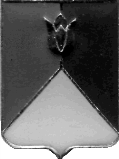 СОБРАНИЕ ДЕПУТАТОВ КУНАШАКСКОГО МУНИЦИПАЛЬНОГО РАЙОНА ЧЕЛЯБИНСКОЙ ОБЛАСТИРЕШЕНИЕ  4 заседаниеот « 30  » мая 2018 г. № 87О внесении  изменений в генеральный план села Кунашак Кунашакского муниципального района Челябинской области, утвержденный решением Собрания  депутатов Кунашакского муниципального района от 21.07.2010 года №83 Об утверждении «Проекта корректировки генерального плана с.Кунашак Кунашакского муниципального района Челябинской области»   В соответствии со статьей 24,33 Градостроительного Кодекса Российской Федерации, статьей 84 Земельного кодекса Российской Федерации, статьей 14 Федерального закона от 6 октября 2003 года № 131-ФЗ «Об общих принципах местного самоуправления в Российской Федерации», Уставом Кунашакского муниципального района, Собрание депутатов Кунашакского муниципального районаРЕШАЕТ:	1.Внести изменения  в генеральный план села  Кунашак Кунашакского муниципального района Челябинской области, утвержденный решением Собрания депутатов Кунашакского муниципального района от 21.07.2010 года № 83 Об утверждении «Проекта корректировки генерального плана с.Кунашак Кунашакского муниципального района Челябинской области»   в части расширения территории села Кунашак, с целью присоединения земель сельскохозяйственного назначения Кунашакского сельского поселения в границы населенного пункта, изменив  границу села Кунашак, для развития жилищного строительства на территории примыкающей к населенному пункту с юга, согласно приложению.2.Настоящее решение вступает в силу со дня официального опубликование в средствах массовой информации.3.Контроль за исполнением решения возложить на постоянную комиссию по бюджету, налогам и предпринимательству Собрания депутатов.ПредседательСобрания депутатов		        				                А.В. ПлатоновПриложение № 1к решению Собрания депутатовКунашакского муниципального районаот 30  мая  2018 г. № 87ООО «Управление архитектурных исследований»Генеральный план с.КунашакВНЕСЕНИЕ ИЗМЕНЕНИЙШифр 259.50-ОП.2Пояснительная запискаОбоснование принятых решений2017г.ОГЛАВЛЕНИЕ Общая часть……….………..………………………………………………………………3II. Состав проекта……..…………………………………………………………….…………4III. Цель работы по внесению изменений в генеральный план с.Кунашак Кунашакского муниципального района Челябинской области ……………………….……………….…….5IV. Задачи внесения изменений в генеральный план с.Кунашак Кунашакского муниципального района Челябинской области ……………………………………. ….…….5V. Перечень мероприятий по внесению изменений в генеральный план с.Кунашак Кунашакского муниципального района Челябинской области и последовательность их выполнения …………………………………………………………...………………….……..7VI. Вносимые изменения в Основные положения Генерального план с.Кунашак Кунашакского муниципального района Челябинской области ……………...………….….12VII. Основные технико-экономические показатели по с.Кунашак…………….……………...14VIII. Заключительные положения.…….…………………………………………………......15  Приложение № 1……………………………………………………………..…….16 Общая частьОснованием проведения работ по внесению изменений в генеральный план  с.Кунашак, является Муниципальный контракт №0169300013617000022-0171914-02 от 17.04.2017г. Внесение изменений подготовлены в соответствии со статьей 21 Градостроительного кодекса Российской Федерации в виде текстовой и графической частей в составе Генерального плана Кунашакского сельского поселения и территориального планирования Кунашакского муниципального района Челябинской области – далее по тексту – Генерального плана с.Кунашак (разработанного Институтом по проектированию объектов агропромышленного комплекса ОАО «АГРОПРОМПРОЕКТ» в 2009 году,  утвержденного Решением Собрания депутатов Кунашакского муниципального района Челябинской области от  21.07.2010г. №83, содержащие цели и задачи планирования территории села, перечень мероприятий по градостроительному планированию, с указанием последовательности их выполнения. В проекте заложены основные предложения, пути обеспечения устойчивого социально-экономического развития на расчетный срок до 2020 года.Вносимые изменения не затрагивают  изменений границ Кунашакского муниципального района, Кунашакского сельского поселения и вносятся только в части изменения границ с.Кунашак за счет земель сельскохозяйственного назначения Кунашакского сельского поселения. Изменения вносятся в части развития территории села Кунашак.В связи с этим, проект в соответствии с п. 2 ч. 2 ст. 25 Градостроительного кодекса Российской Федерации подлежит обязательному согласованию с высшим исполнительным органом государственной власти субъекта Российской Федерации, в границах которого находится Кунашакский муниципальный район.II. Состав проектаОбщий заголовок для  всех проектных материалов: Внесение изменений в генеральный план с.Кунашак Кунашакского муниципального района Челябинской области отображены в следующих текстовых и графических материалах:1. Основные положения (с изменениями).2. Графические материалы (с изменениями):2.1. План современного использования территории (опорный план) М 1:50002.2. Схема комплексной оценки территории М 1:50002.3.Планировочная структура М 1:50002.4. Схема вертикальной планировки и инженерной подготовки территории М 1:5000;2.5. Схема инженерной инфраструктуры М 1:5000;2.6. Схема транспортной инфраструктуры, инженерно-технические мероприятия ГО ЧС М 1:50002.7.Схема градостроительного зонирования территории села М 1:5000;2.8. План градостроительных ограничений М1:50002.9. Карта функциональных зон М1:50002.10.Карта планировочных ограничений.Территории подверженные риску возникновения ЧС природного и техногенного характера.3. Пояснительная записка. Обоснование внесенных изменений.III. Цель работы по внесению изменений в Генеральный план с.Кунашак.1. Внести изменения в Генеральный план с.Кунашак в части расширения территории села Кунашак, с целью присоединения земель сельскохозяйственного назначения Кунашакского сельского поселения в границы населенного пункта.2. Изменить границу села Кунашак, для развития жилищного строительства на территории примыкающей к населенному пункту с юга, как наиболее благоприятной по инженерно-геологическим изысканиям, в связи с отсутствием резерва территории в границах населенного пункта.В связи с этим:-определить перспективные границы возможного развития села Кунашак (в южной части села);-выполнить обоснование выбранного варианта размещения объектов местного значения села Кунашак, на основе анализа использования территорий Кунашакского сельского поселения, возможного направления развития этой территории и прогнозируемых ограничений их использования;-произвести оценку возможного влияния планируемых для размещения объектов местного значения села Кунашак, на комплексное развитие этой территории;-учесть утвержденные документами сведения о видах, назначении и наименованиях планируемых для размещения объектов местного значения сельского поселения, их основные характеристики, местоположение, характеристики зон с особыми условиями использования территорий в случае, если установление таких зон требуется в связи с размещением данных объектов, а также обосновать выбранные варианты размещения данных объектов на основе анализа использования этих территорий, возможных направлений их развития и прогнозируемых ограничений их использования.-определить перечень земельных участков, которые включаются в границы села Кунашак, входящих в состав Кунашакского муниципального района, с указанием категорий земель, к которым планируется отнести эти земельные участки, и целей их планируемого использования;IV. Задачи внесения изменений в Генеральный план с.Кунашак.1. Задачами внесения изменений в генеральный план с. Кунашак являются:- развитие жилых территорий села Кунашак в южной части за счёт изменения границы села и включения в границу населенного пункта территорий входящих в состав Кунашакского сельского поселения Кунашакского муниципального района Челябинской области;- формирование жилой застройки усадебного типа,  удовлетворяющего запросам различных групп населения.На основании проведенных исследований внести изменения в «Генеральный план с.Кунашак»,  (разработан Институтом по проектированию объектов агропромышленного комплекса ОАО «АГРОПРОМПРОЕКТ»» в 2009 году, утвержденную Решением Собрания депутатов Кунашакского муниципального района Челябинской области от  21.07.2010г. №83, проектную документацию в текстовой и графической частей в составе Генеральный план с.Кунашак, а именно:1. Основные положения .2. Графические материалы:2.1. План современного использования территории (опорный план) М 1:50002.2. Схема комплексной оценки территории М 1:50002.3.Планировочная структура М 1:50002.4. Схема вертикальной планировки и инженерной подготовки территории М 1:5000;2.5. Схема инженерной инфраструктуры М 1:5000;2.6. Схема транспортной инфраструктуры, инженерно-технические мероприятия ГО ЧС М 1:50002.7.Схема градостроительного зонирования территории села М 1:5000;2.8. План градостроительных ограничений М1:50002.9. Карта функциональных зон М1:50002.10.Карта планировочных ограничений.Территории подверженные риску возникновения ЧС природного и техногенного характера.3. Пояснительная записка. Обоснование внесенных изменений.2. Изменения и дополнения, вносимые в графические материалы. Обоснование вариантов решений задач планирования. Проектные предложения.2.1. На схеме «План современного использования территории (опорный план)» генерального плана с.Кунашак Кунашакского сельского поселения Кунашакского муниципального района Челябинской области изменения не вносятся.2.2. На схеме «Комплексная оценка территории» генерального плана с.Кунашак Кунашакского сельского поселения Кунашакского муниципального района Челябинской области изменения не вносятся.2.3. На схеме «Планировочная структура» генерального плана с.Кунашак Кунашакского сельского поселения в границе населенного пункта села Кунашак, входящего в состав Кунашакского сельского поселения Кунашакского муниципального района отобразить:а) изменяемые участки границы населенного пункта:село Кунашак, предусматривающие включение территории категории «сельскохозяйственного назначения» принадлежащей администрации Кунашакского сельского поселения, примыкающей к южной части населенного пункта, под жилищное строительство и перевода ее в категорию «земли населенных пунктов»;2.4. Отобразить на схеме «Вертикальная планировка и инженерная подготовка территории» генерального плана с.Кунашак Кунашакского сельского поселения Кунашакского муниципального района Челябинской области изменяемые и дополняемые территории.2.5. На схеме «Инженерная инфраструктура» генерального плана с.Кунашак Кунашакского сельского поселения Кунашакского муниципального района Челябинской области, отобразить изменяемые и дополняемые объекты инженерной инфраструктуры.     2.6. Отобразить на схеме «Транспортная инфраструктура. Инженерно-технические     мероприятия ГО ЧС» генерального плана с.Кунашак Кунашакского сельского поселения      Кунашакского муниципального района Челябинской области, отобразить изменяемые и     дополняемые объекты транспортной инфраструктуры; автомобильные дороги общего     пользования  входящие в «Перечень областных автомобильных дорог общего пользования     регионального и межмуниципального значения, являющихся собственностью Челябинской     области по состоянию на 1 января 2017года» утвержденный Постановлением Правительства     Челябинской области от 29.03.2017г. №116-П: -областные автомобильные дороги общего пользования – Кунашак-железнодорожная станция Муслюмова (идентификационный номер 74 ОП РЗ 75К-147);  Кунашак -Дружный –автодорога М5 Подъезд к городу Ектеринбургу (идентификационный номер 74 ОП РЗ 75К-146); Кунашак- железнодорожная станция Кунашак (идентификационный номер 74 ОП РЗ 75К-151);  Кунашак - Усть-Багаряк, в том числе обход села Усть-Багаряк (идентификационный номер 74 ОП РЗ 75К-148).2.7. Отобразить на схеме «Градостроительное зонирование территории села» генерального плана с.Кунашак Кунашакского сельского поселения Кунашакского муниципального района Челябинской области,  изменения:- изменения в части отнесения земельных участков, включенных в границы села Кунашак, расположенных на территории примыкающей к южной части.2.8. Отобразить на схеме «План градостроительных ограничений» генерального плана с.Кунашак Кунашакского сельского поселения Кунашакского муниципального района Челябинской области,  изменения:- в части включение территории категории «сельскохозяйственного назначения» принадлежащей администрации Кунашакского сельского поселения, примыкающей к южной части населенного пункта, под жилищное строительство и перевода ее в категорию «земли населенных пунктов»..V. Перечень мероприятий по внесению изменений в Генеральный план  с.Кунашак  Кунашакского муниципального района и последовательность их выполнения.1. Графическое изображение фрагментов карт1.1. В части изменения границы села Кунашак, расположенных на территории примыкающей к южной части:1.1.1. В схему «План современного использования территории (опорный план)» генерального плана с.Кунашак  изменения не внесены из-за их отсутствия.1.1.2. В схему «Комплексной оценки территории»  генерального плана с.Кунашак изменения не внесены из-за их отсутствия.1.1.3. В схему «Планировочная структура» генерального плана с.Кунашак Кунашакского сельского поселения Кунашакского муниципального района Челябинской области  внесены следующие изменения:- развитие жилых территорий (в южной части села Кунашак) в южном направлении за счёт включения территорий сельскохозяйственного назначения Кунашакского сельского поселения в состав населенного пункта – села Кунашак. Изменение категории земли сельскохозяйственного назначения включаемого земельного участка Кунашакского сельского поселения на категорию - земли населенных пунктов. Фрагменты схемы «Планировочная структура» генеральный план с.Кунашак Действующая редакция                                                                    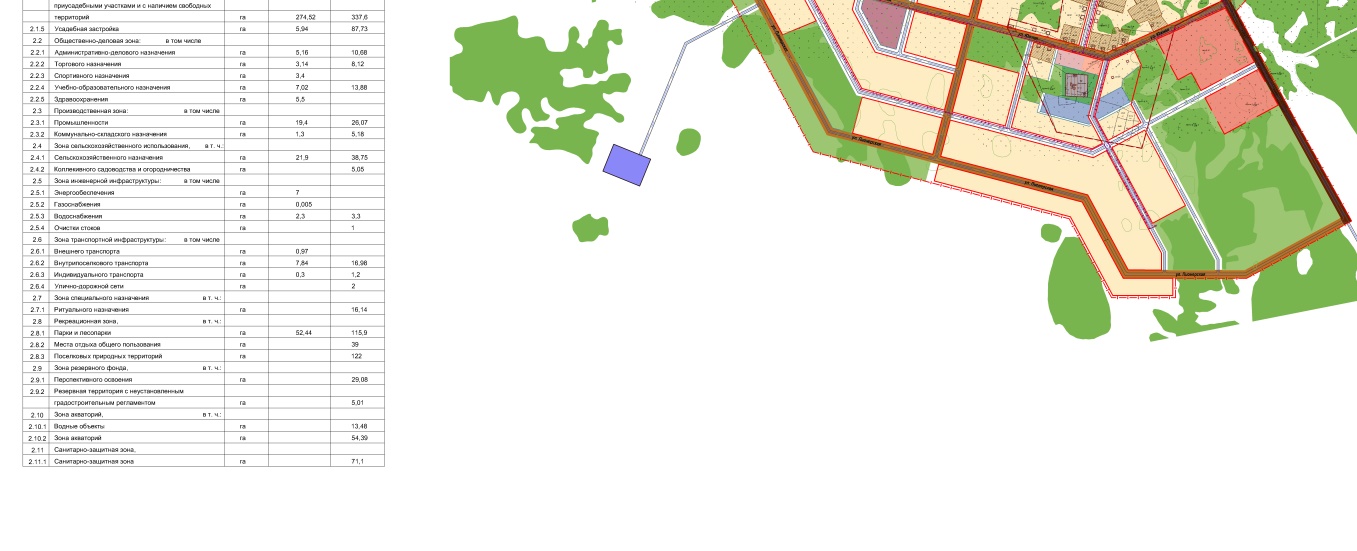 Проектное предложение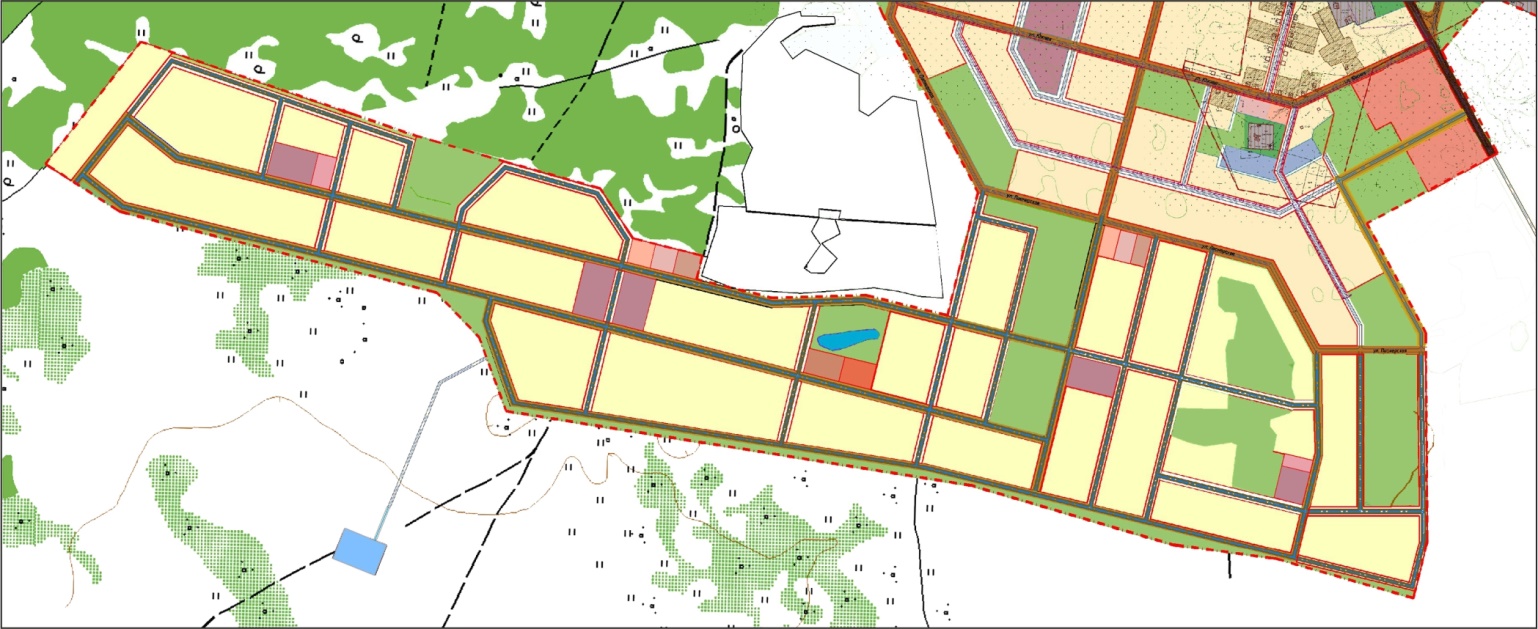 1.1.4. В схему «Схема вертикальной планировки и инженерной подготовки территории» генерального плана с.Кунашак внесены изменения:  - развитие жилых территорий (в южной части районе села Кунашак) в южном направлении за счёт включения территорий Кунашакского сельского поселения в состав населенного пункта – села Кунашак. Изменение категории земли сельскохозяйственного назначения включаемого земельного участка Кунашакского сельского поселения на категорию - земли населенных пунктов. Действующая редакция                                                                           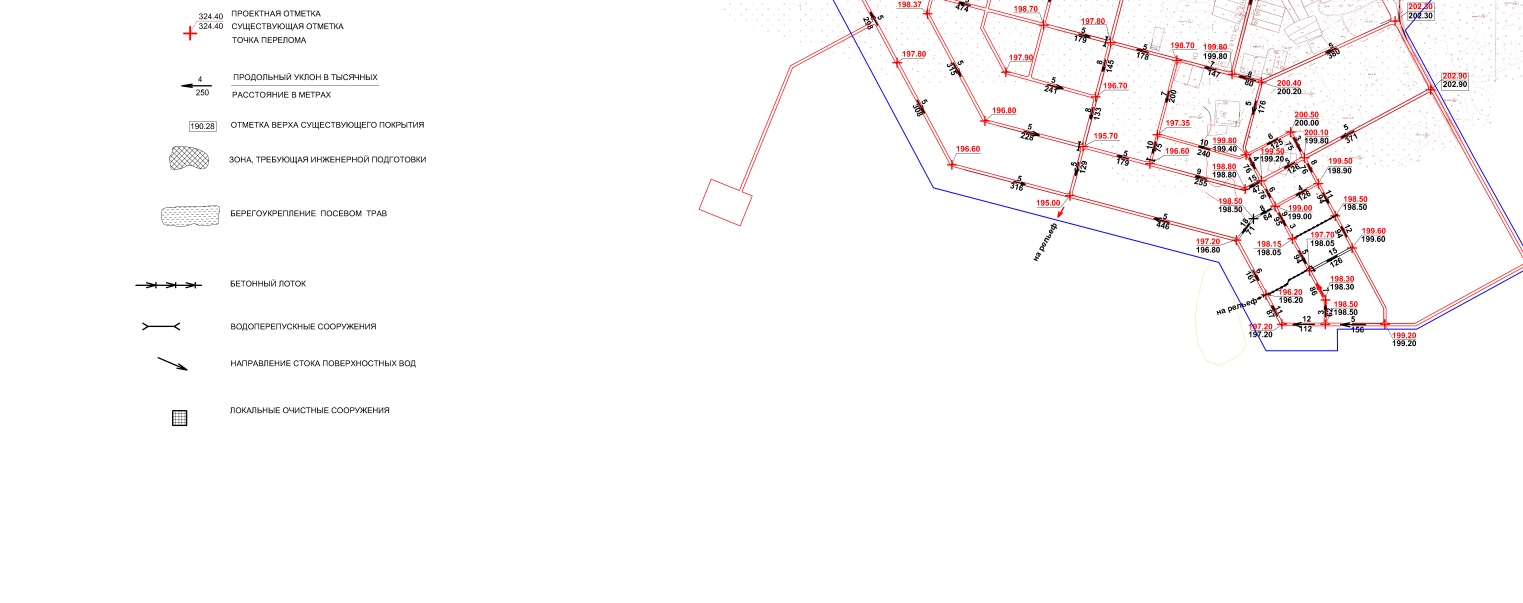 Проектное предложение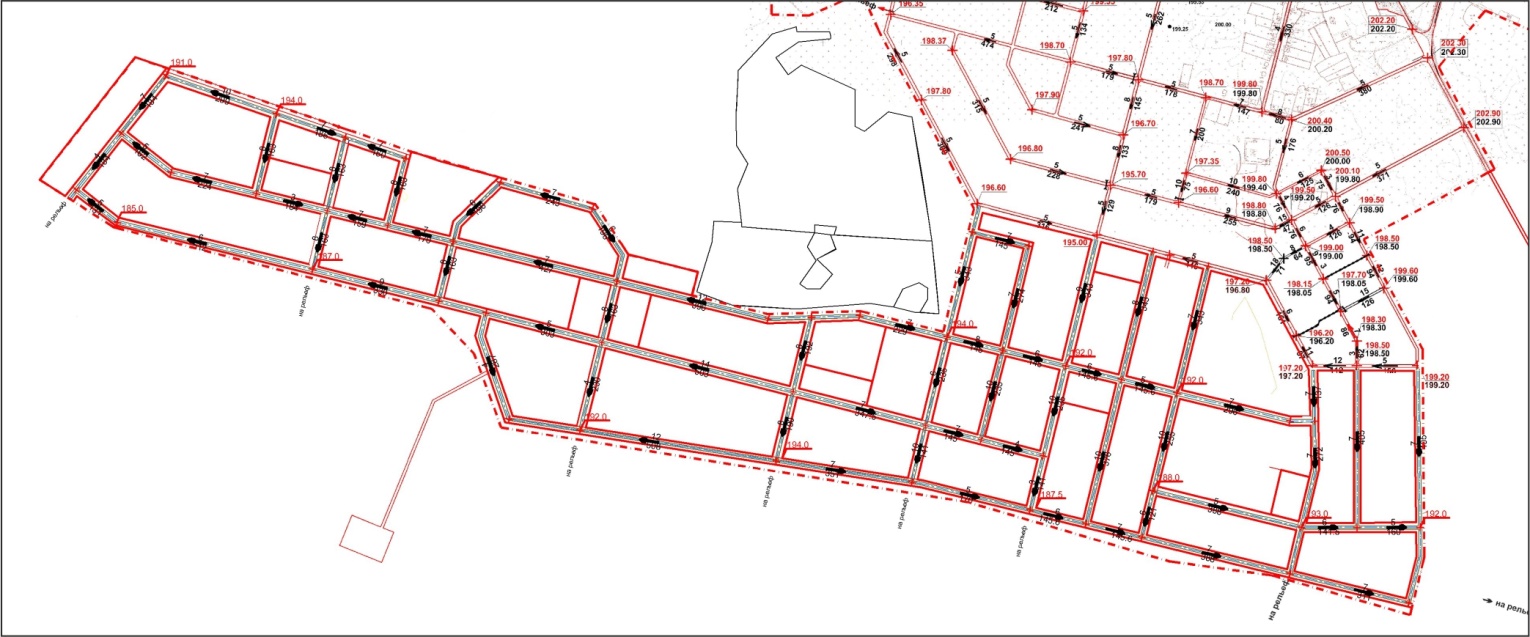 1.1.5. В схему «Схема инженерной инфраструктуры» генерального плана с.Кунашак  Кунашакского сельского поселения Кунашакского муниципального района Челябинской области внесены следующие изменения:- развитие жилых территорий (в южной части районе села Кунашак) в южном направлении за счёт включения территорий Кунашакского сельского поселения в состав населенного пункта – села Кунашак. - изменений места расположения канализационных очистных сооружений, в соответствии с радиусом санитарной зоны.Фрагменты схемы «Схема инженерной инфраструктуры» генерального плана с.Кунашак  Кунашакского сельского поселенияДействующая редакция                                                                  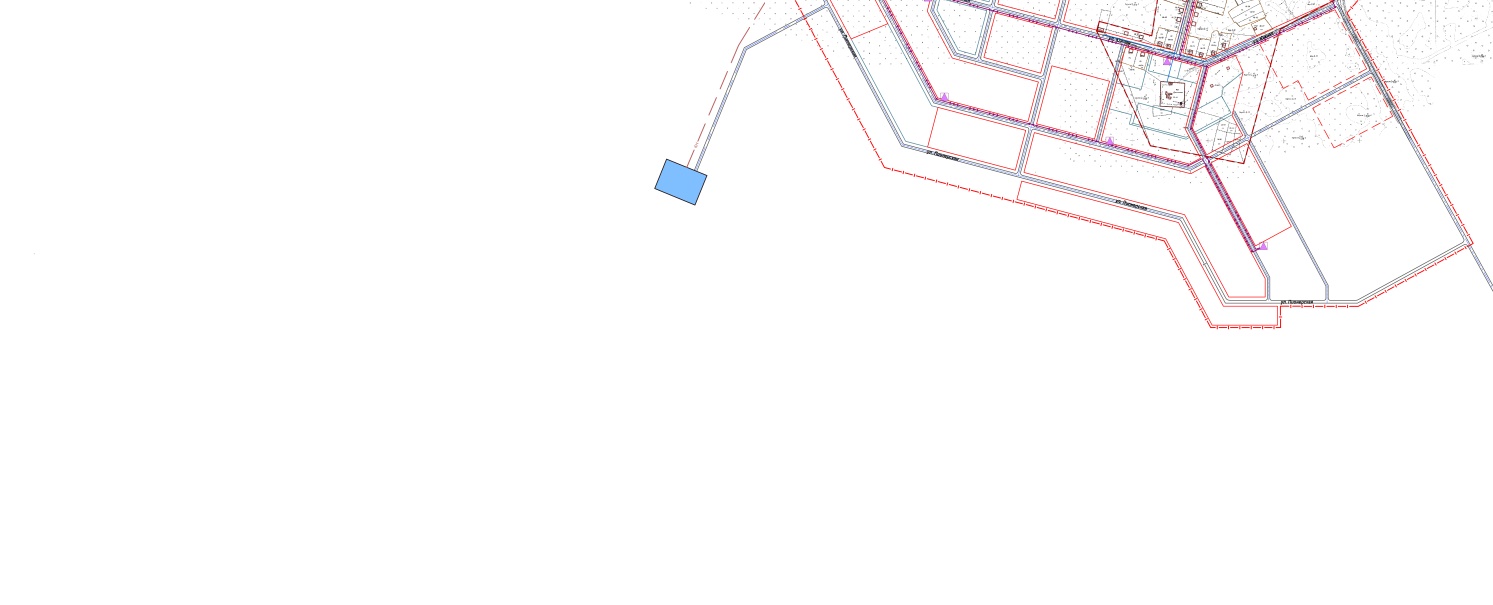 Проектное предложение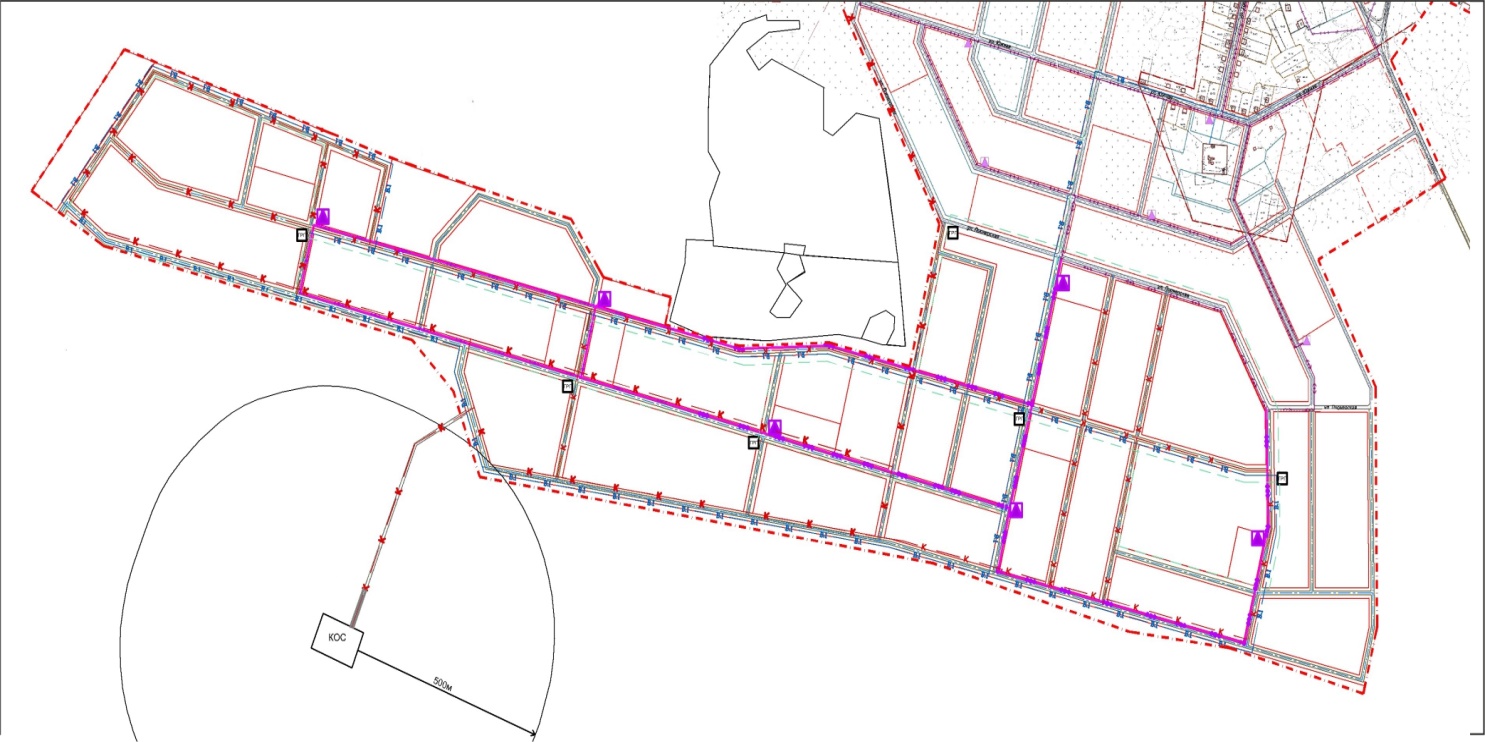 1.1.6. В схему «Схема транспортной инфраструктуры. Инженерно-технические мероприятия ГО ЧС» генерального плана с.Кунашак  внесены следующие изменения:- развитие жилых территорий (в южной части районе села Кунашак) в южном направлении за счёт включения территорий Кунашакского сельского поселения в состав населенного пункта – села Кунашак. - изменений инженерно-технических мероприятий не предусмотрено.Фрагменты карты схемы «Схема транспортной инфраструктуры» генерального плана с.Кунашак Кунашакского сельского поселения Действующая редакция                                                                           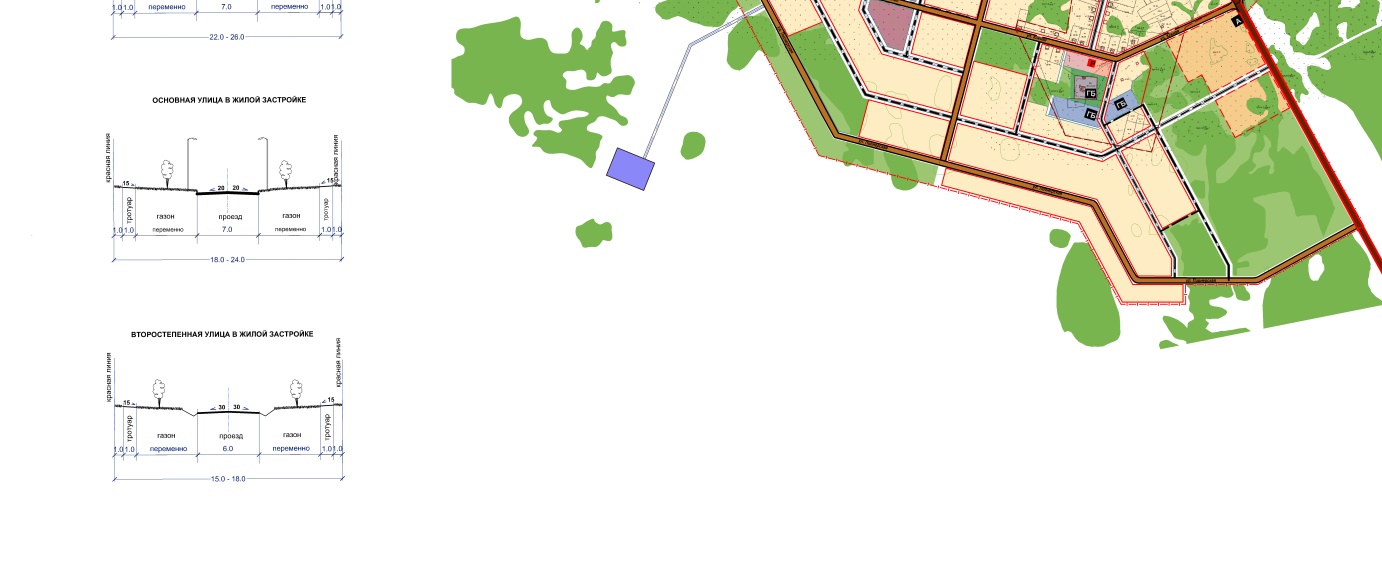 Проектное предложение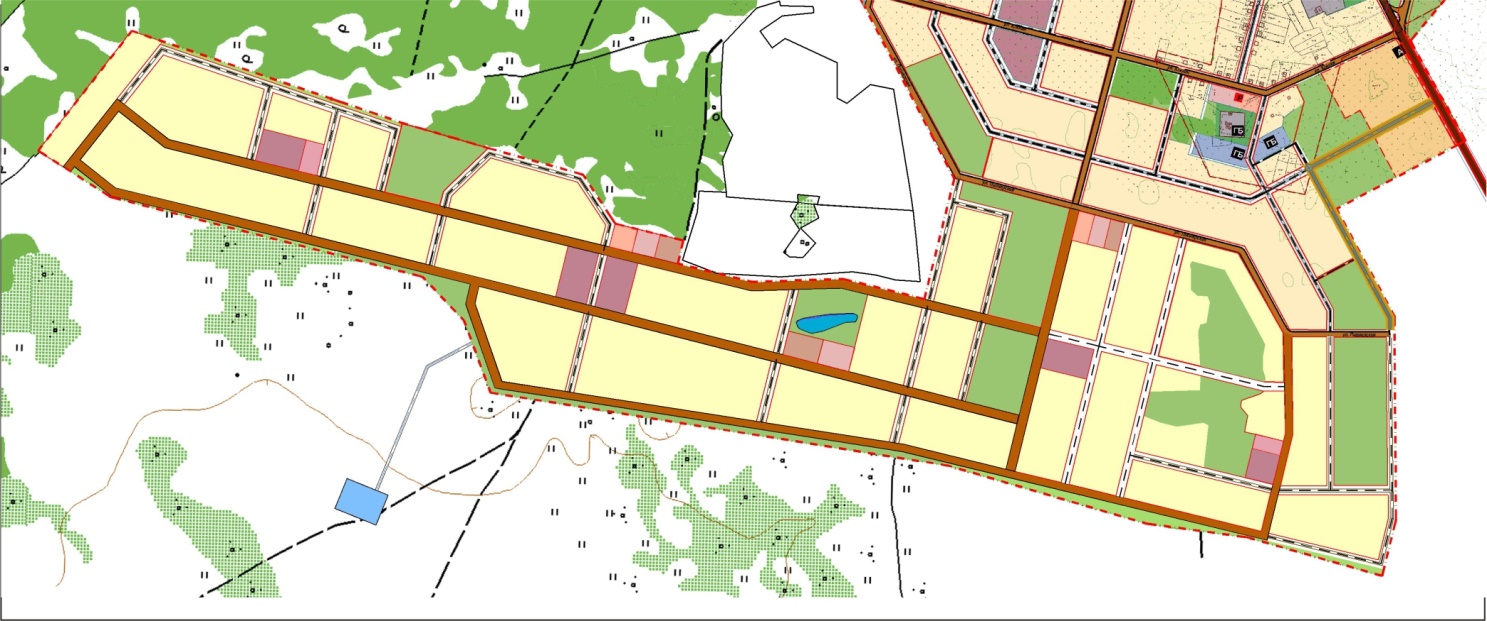 1.1.7. В схему «Схема градостроительного зонирования территории села» генерального плана с.Кунашак  Кунашакского сельского поселения Кунашакского муниципального района Челябинской области внесены следующие изменения:- развитие жилых территорий (в южной части районе села Кунашак) в южном направлении за счёт включения территорий Кунашакского сельского поселения в состав населенного пункта – села Кунашак. Фрагменты схемы «Схема градостроительного зонирования территории села» генерального плана с.Кунашак  Кунашакского сельского поселенияДействующая редакция                                                                  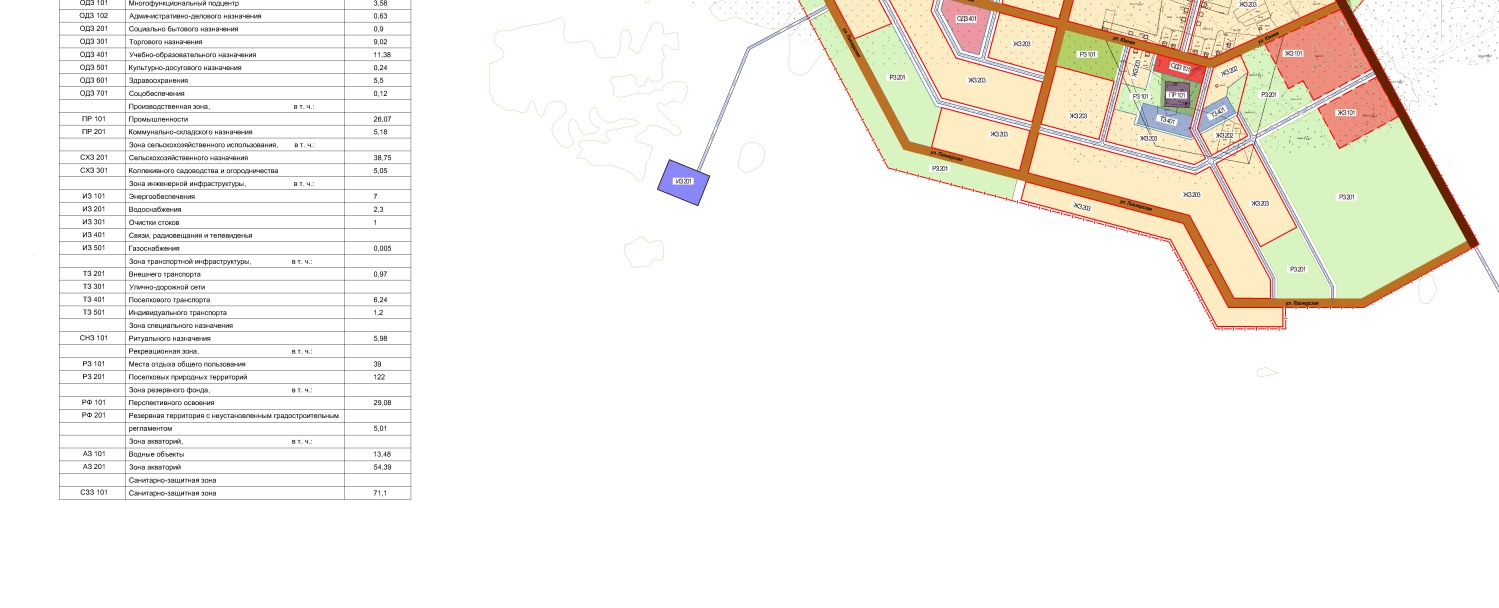 Проектное предложение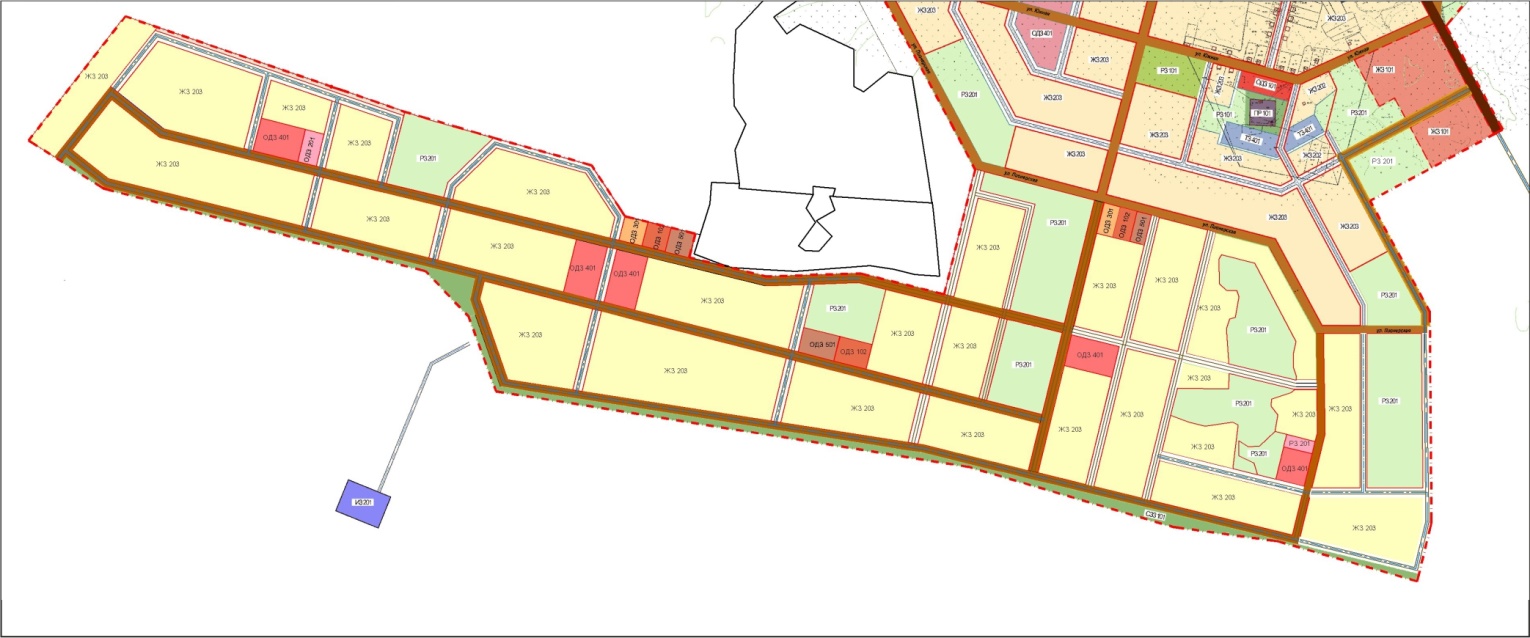      1.1.8. На схеме «План градостроительных ограничений» генерального плана с.Кунашак  Кунашакского сельского поселения Кунашакского муниципального района Челябинской области внесены следующие изменения:- Изменение категории земли сельскохозяйственного назначения включаемого земельного участка Кунашакского сельского поселения на категорию - земли населенных пунктов. -Изменение расположения проектируемых канализационных очистных сооружений.Фрагменты схемы «План градостроительных ограничений» генерального плана с.Кунашак       Действующая редакция                                                                    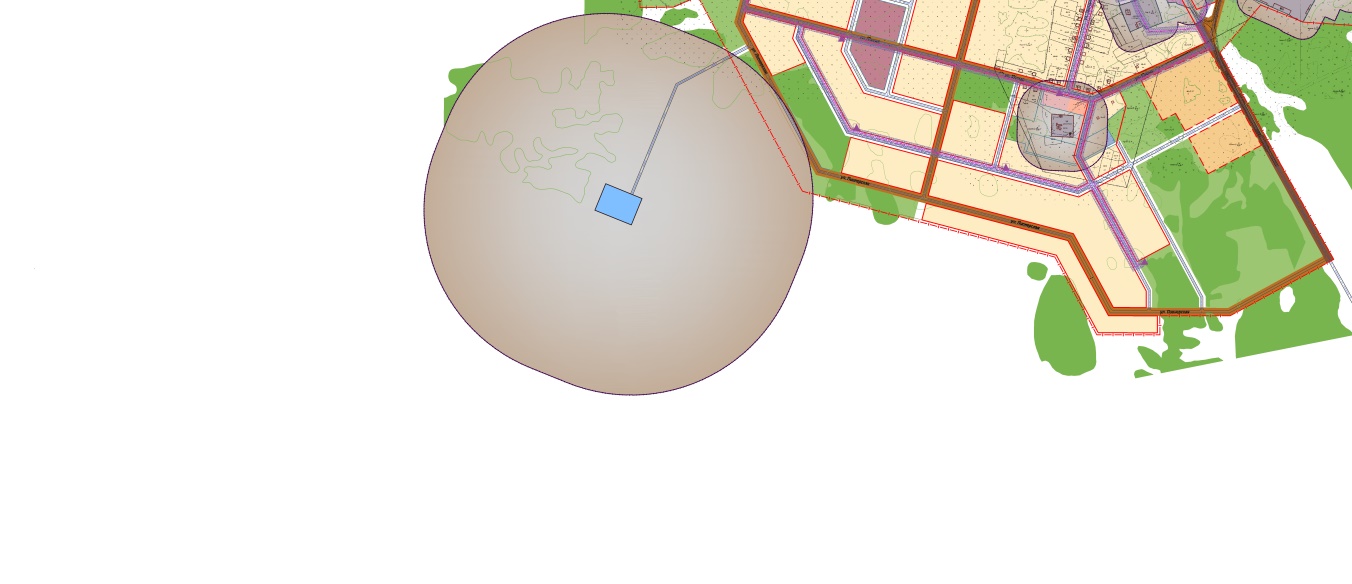 Проектное предложение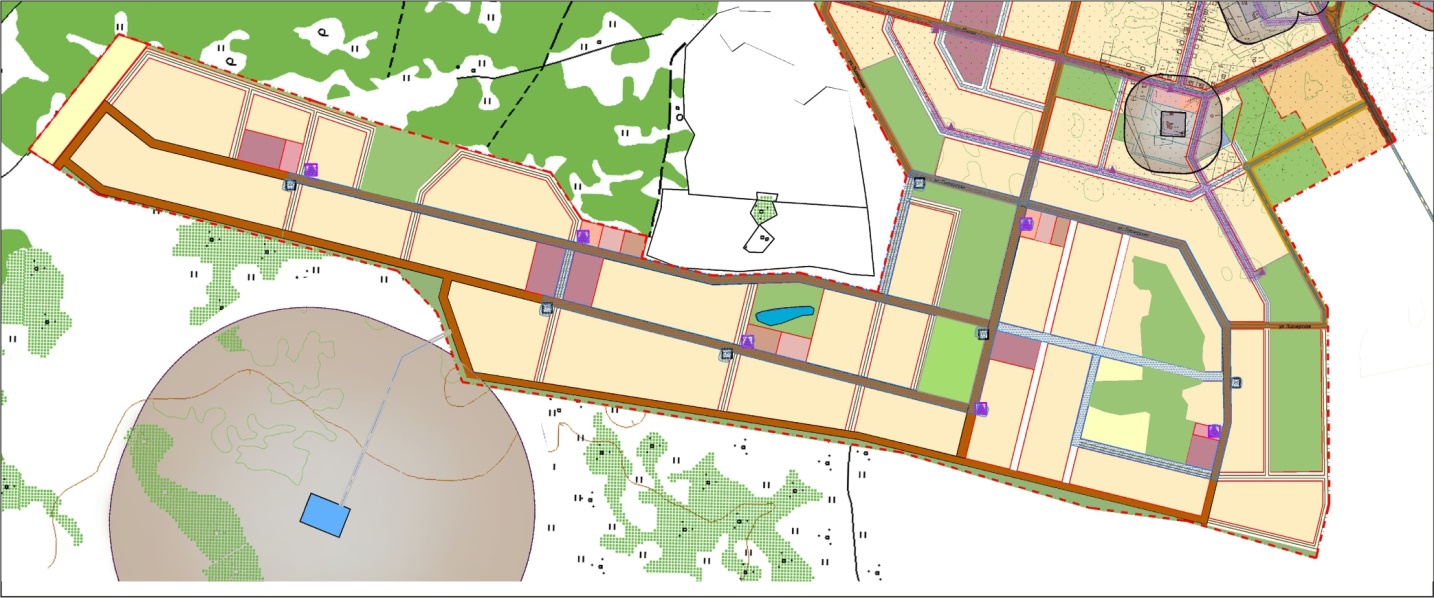 VI. Вносимые изменения в Основные положения генерального плана с.Кунашак Кунашакского сельского поселения Кунашакского муниципального района Челябинской области1.1. Изменения и дополнения, вносимые в Материалы по обоснованию. Обоснование вариантов решения задач. Проектные предложения.В Главу  3 «ПРЕДЛОЖЕНИЯ ПО ТЕРРИТОРИАЛЬНОМУ ПЛАНИРОВАНИЮ» Раздел 3.1. « Планировочная организация территории» добавить подразделом:3.1.1. Цель работы по внесению изменений в генеральный план с.Кунашак Кунашакского сельского поселения Кунашакского муниципального района Челябинской области:а) Внести изменения в Генеральный план с.Кунашак Кунашакского сельского поселения Кунашакского муниципального района, в части изменения границы села Кунашак. Изменить границу села Кунашак, для развития жилищного строительства на территории примыкающей к населенному пункту с юга, как наиболее благоприятной по инженерно-геологическим изысканиям, в связи с отсутствием резерва территории в границах населенного пункта.В связи с этим: определить перспективные границы возможного развития села Кунашак;-выполнить обоснование выбранного варианта размещения объектов местного значения, на основе анализа использования территорий, возможных направлений развития этих территорий и прогнозируемых ограничений их использования;-произвести оценку возможного влияния планируемых для размещения объектов местного значения и на комплексное развитие этих территорий;-учесть утвержденные документами сведения о видах, назначении и наименованиях планируемых для размещения объектов местного значения, их основные характеристики, местоположение, характеристики зон с особыми условиями использования территорий в случае, если установление таких зон требуется в связи с размещением данных объектов, а также обосновать выбранные варианты размещения данных объектов на основе анализа использования этих территорий, возможных направлений их развития и прогнозируемых ограничений их использования;-определить территории, которые включаются в границы села Кунашак, входящих в состав Кунашакского сельского поселения,  с указанием категорий земель, к которым планируется отнести эти территории, и целей их планируемого использования. - изменить категорию земель включаемых в границы села Кунашак из земель «сельскохозяйственного назначения» в земли «населенного пункта».Раздел  3.2. Предложения по развитию населенного пункта добавить подразделом:3.2.1. Задачи внесения изменений в генеральный план с.Кунашак Кунашакского сельского поселения Кунашакского муниципального района Челябинской области:Задачами внесения изменений в развитие жилой территории села Кунашак являются:- развитие жилой территории села Кунашак для развития жилищного строительства за счет территориальных резервов примыкающих к населенному пункту с юга, в связи с отсутствием резерва территории в границах населенного пункта, за счёт изменения границы села и включения в границу территорий входящих в состав Кунашакского сельского поселения.- развитие жилых территорий, путём формирования жилых комплексов на свободных от застройки территориях, отвечающих социальным требованиям доступности объектов обслуживания, общественных центров, объектов досуга, требованиям безопасности и комплексного благоустройства;- формирование жилой застройки усадебного, удовлетворяющего запросам различных групп населения;На основании проведенных исследований внести изменения в раннее разработанную институтом по проектированию объектов агропромышленного комплекса ОАО «АГРОПРОМПРОЕКТ»» в 2009 году и утвержденную Решением Собрания депутатов Кунашакского муниципального района Челябинской области от  21.07.2010г. №83 проектную документацию в текстовой и графической частей в составе Генеральный план с.Кунашак Кунашакского сельского поселения Кунашакского муниципального района Челябинской области:1. Основные положения.2. Графические материалы:2.1. План современного использования территории (опорный план) М 1:50002.2. Схема комплексной оценки территории М 1:50002.3.Планировочная структура М 1:50002.4. Схема вертикальной планировки и инженерной подготовки территории М 1:5000;2.5. Схема инженерной инфраструктуры М 1:5000;2.6. Схема транспортной инфраструктуры, инженерно-технические мероприятия ГО ЧС М 1:50002.7.Схема градостроительного зонирования территории села М 1:5000;2.8. План градостроительных ограничений М1:50002.9. Карта функциональных зон М1:50002.10.Карта планировочных ограничений. Территории подверженные риску возникновения ЧС природного и техногенного характера.3. Пояснительная записка. Обоснование внесенных изменений.Внести в таблицу «Проектные предложения по развитию сельского поселения и населенных пунктов» следующие изменения: в п/п 3 Кунашакское подпункт 8 с.Кунашак «Проектное решение» цифры «1195,6 га» заменить на цифры «1310га»; «Прирост территории» цифры-«217,7» заменить на цифры «332,1»; в п/п «ИТОГО земли населенных пунктов» «Проектное решение» цифры «9320,2» заменить на цифры «9434,6 га»; «Прирост территории» цифры-«2887,6» заменить на цифры «3002»;Проектные предложения по развитию сельских поселений и населенных пунктов с внесенными изменениями.В раздел 1.14. Объекты культурного наследия добавить:В перечне объектов культурного наследия, включенных в единый государственный реестр объектов культурного наследия (памятников истории и культуры) народов Российской Федерации, расположенных на территории Кунашакского муниципального района Челябинской области» на территории с.Кунашак Кунашакского муниципального района расположен объект культурного наследия регионального значения «Памятник воинам, павшим в годы  Великой Отечественной войны» по адресу: с.Кунашак ул.Ленина, 92а, (Решение исполнительного комитета Челябинского областного Совета депутатов трудящихся от 05.05.1968 г. № 187).     Раздел  3.8. Предложения по развитию транспортной инфраструктуры Автомобильные дороги общего пользования добавить:      автомобильные дороги общего пользования  входящие в «Перечень областных автомобильных      дорог общего пользования регионального и межмуниципального значения, являющихся      собственностью Челябинской области по состоянию на 1 января 2017года» утвержденный      Постановлением Правительства Челябинской области от 29.03.2017г. №116-П:-областные      автомобильные дороги общего пользования – Кунашак-железнодорожная станция Муслюмова      (идентификационный номер 74 ОП РЗ 75К-147);   Кунашак -Дружный - (идентификационный      номер 74 ОП РЗ 75К-148);   Кунашак- железнодорожная станция Кунашак (идентификационный      номер 74 ОП РЗ 75К-151).  ГЛАВА 7. ОСНОВНЫЕ ТЕХНИКО-ЭКОНОМИЧЕСКИЕ ПОКАЗАТЕЛИ с.КУНАШАК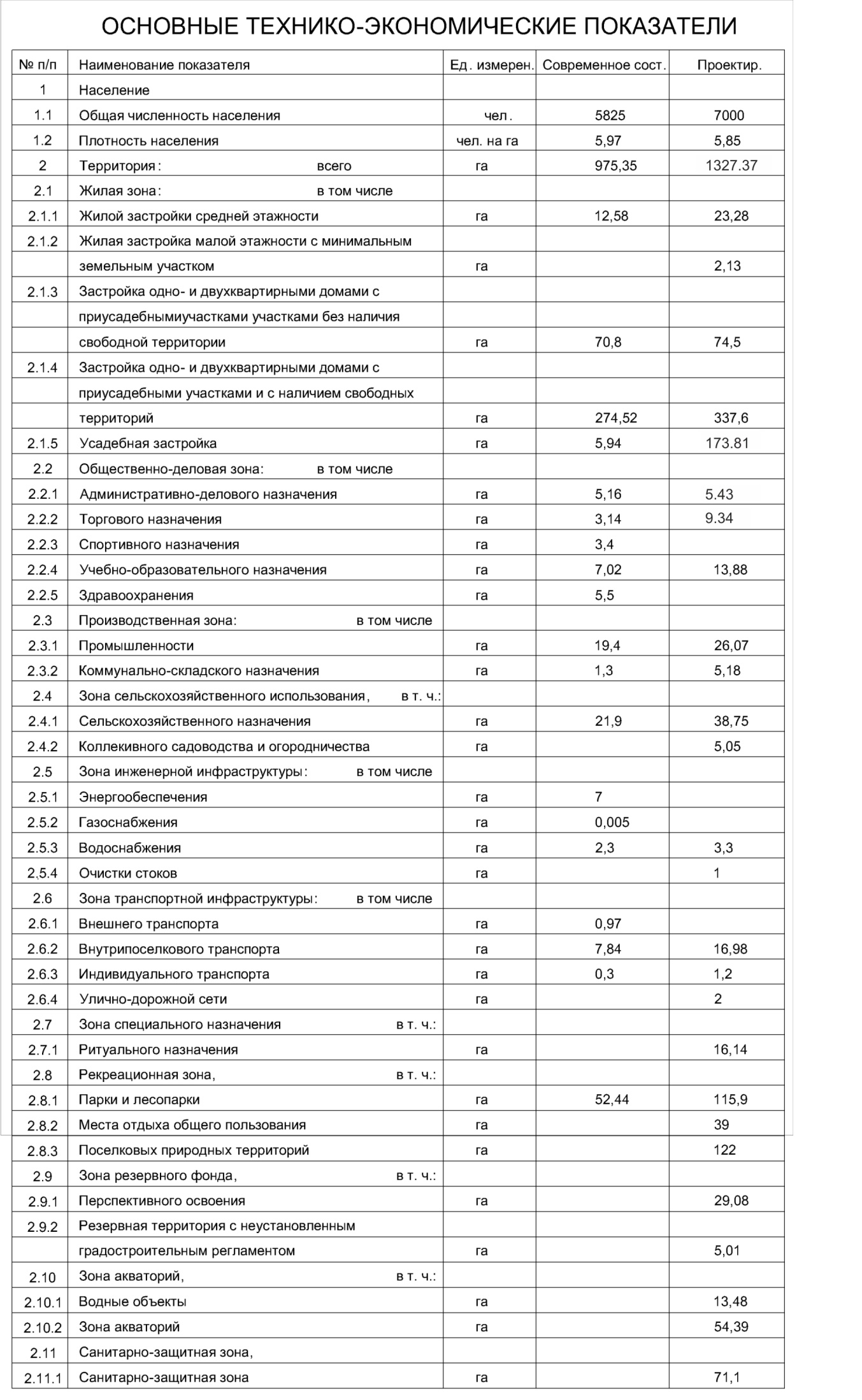 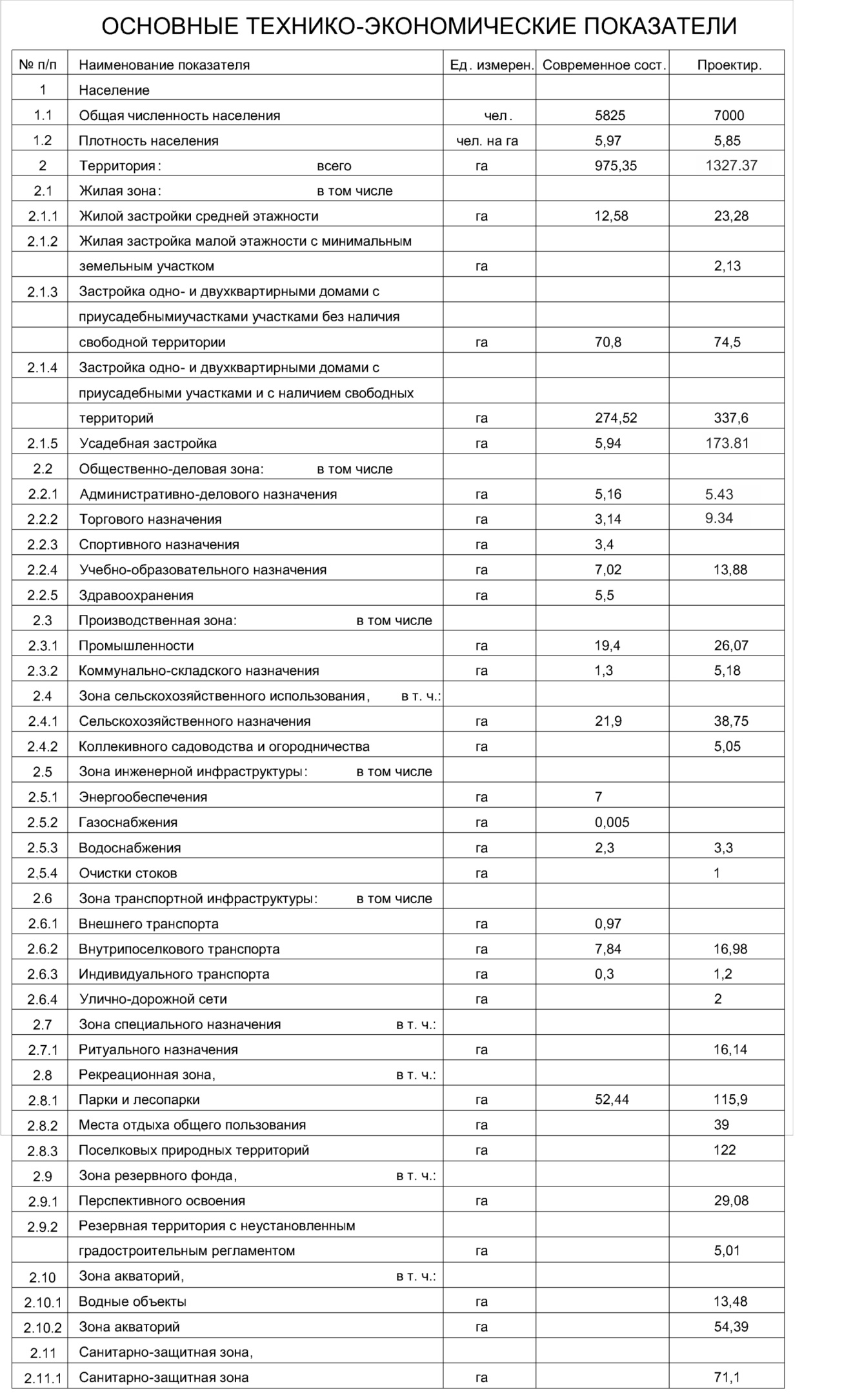 VIII. ЗАКЛЮЧИТЕЛЬНЫЕ ПОЛОЖЕНИЯ1. Внесение изменений в проектную документацию в текстовой и графической частей в составе Генерального плана с.Кунашак Кунашакского сельского поселения Кунашакского муниципального района Челябинской области, произведено в части:- изменения границ села Кунашак для развития жилищного строительства на территории примыкающей к населенному пункту с юга, как наиболее благоприятной территории, в связи с отсутствием резерва территории в границах населенного пункта.- изменение категории земель включаемых в границы села Кунашак из земель «сельскохозяйственного назначения» в земли «населенного пункта».- по объектам культурного наследия указано:В перечне объектов культурного наследия, включенных в единый государственный реестр объектов культурного наследия (памятников истории и культуры) народов Российской Федерации, расположенных на территории Кунашакского муниципального района Челябинской области» на территории с. Кунашак Кунашакского муниципального района расположен объект культурного наследия регионального значения «Памятник воинам, павшим в годы  Великой Отечественной войны» по адресу: с.Кунашак ул.Ленина, 92а, (Решение исполнительного комитета Челябинского областного Совета депутатов трудящихся от 05.05.1968 г. № 187).  - по автомобильным дорогам общего пользования указано:      автомобильные дороги общего пользования  входящие в «Перечень областных автомобильных      дорог общего пользования регионального и межмуниципального значения, являющихся      собственностью Челябинской области по состоянию на 1 января 2017года» утвержденный      Постановлением Правительства Челябинской области от 29.03.2017г. №116-П:-областные      автомобильные дороги общего пользования – Кунашак-железнодорожная станция Муслюмова      (идентификационный номер 74 ОП РЗ 75К-147);   Кунашак -Дружный - (идентификационный      номер 74 ОП РЗ 75К-148);   Кунашак- железнодорожная станция Кунашак (идентификационный      номер 74 ОП РЗ 75К-151).  Приложение №1Перечень земельных участков сельскохозяйственного назначения, входящих в состав Кунашакского муниципального района Челябинской области с указанием категорий земель, к которым планируется отнести эти земельные участки, и целей их планируемого использования.№ п/пНаименованиесельского поселенияНаименование населённого пунктаПлощадь земель, гаПлощадь земель, гаПлощадь земель, га№ п/пНаименованиесельского поселенияСовременное состояниеПроектное решениеПрирост территории3Кунашакское8с. Кунашак977,91310332,1ИТОГО земли населённых пунктов6432,69434,63002№ п/пКадастровый номер земельного участкаКатегория земельРазрешенное использованиеАдрес (местоположение) земельного участкаПлощадь,кв.м123456174:13:0805013:2Земли населенных пунктовДля ведения личного подсобного хозяйстваЧелябинская область, Кунашакский район, с.Кунашак1700274:13:0805030:10Земли населенных пунктовДля ведения личного подсобного хозяйстваЧелябинская область, Кунашакский район, с.Кунашак1500374:13:0805030:12Земли населенных пунктовДля ведения личного подсобного хозяйстваЧелябинская область, Кунашакский район, с.Кунашак1500474:13:0805030:13Земли населенных пунктовДля ведения личного подсобного хозяйстваЧелябинская область, Кунашакский район, с.Кунашак, ул Жукова, 31545574:13:0805030:15Земли населенных пунктовДля ведения личного подсобного хозяйстваЧелябинская область, Кунашакский район, с.Кунашак, ул. Жукова, 61325674:13:0805030:16Земли населенных пунктовДля ведения личного подсобного хозяйстваЧелябинская область, Кунашакский район, с.Кунашак, ул Кадыра Даяна, д.211500774:13:0805030:17Земли населенных пунктовДля ведения личного подсобного хозяйстваЧелябинская область, Кунашакский район1508874:13:0805030:18Земли населенных пунктовДля ведения личного подсобного хозяйстваЧелябинская область, Кунашакский район, с.Кунашак, ул Жукова, 371500974:13:0805030:19Земли населенных пунктовДля ведения личного подсобного хозяйстваЧелябинская область, Кунашакский район, с.Кунашак, ул Жукова, д.1915001074:13:0805030:20Земли населенных пунктовДля ведения личного подсобного хозяйстваЧелябинская область, Кунашакский район, с.Кунашак, ул Басырова, 2619441174:13:0805030:21Земли населенных пунктовДля ведения личного подсобного хозяйстваЧелябинская область, Кунашакский район, с.Кунашак, ул Жукова, 2515001274:13:0805030:23Земли населенных пунктовДля ведения личного подсобного хозяйстваЧелябинская область, Кунашакский район, с.Кунашак15001234561374:13:0805030:24Земли населенных пунктовДля ведения личного подсобного хозяйстваЧелябинская область, Кунашакский район, с.Кунашак, ул Жукова, 1415001474:13:0805030:25Земли населенных пунктовДля ведения личного подсобного хозяйстваЧелябинская область, Кунашакский район, в 360м по направлению на запад от южной части с.Кунашак15001574:13:0805030:26Земли населенных пунктовДля ведения личного подсобного хозяйстваЧелябинская область, Кунашакский район, с. Кунашак, ул. Салавата Юлаева, д. 1613001674:13:0805030:27Земли населенных пунктовДля ведения личного подсобного хозяйстваЧелябинская область, Кунашакский район, с.Кунашак, ул Басырова, д.1816081774:13:0805030:28Земли населенных пунктовДля ведения личного подсобного хозяйстваЧелябинская область, Кунашакский район, с.Кунашак, ул Басырова, 615001874:13:0805030:29Земли населенных пунктовДля ведения личного подсобного хозяйстваЧелябинская область, Кунашакский район, с.Кунашак14991974:13:0805030:30Земли населенных пунктовДля ведения личного подсобного хозяйстваЧелябинская область, Кунашакский район15002074:13:0805030:31Земли населенных пунктовДля ведения личного подсобного хозяйстваЧелябинская область, Кунашакский район15002174:13:0805030:32Земли населенных пунктовДля ведения личного подсобного хозяйстваЧелябинская область, Кунашакский район, с.Кунашак, в . на юго-запад от д.№33 по ул.Баймурзина15002274:13:0805030:34Земли населенных пунктовДля ведения личного подсобного хозяйстваЧелябинская область, Кунашакский район, с.Кунашак, в  на юго-запад от д.№33 по ул.Баймурзина15002374:13:0805030:35Земли населенных пунктовДля ведения личного подсобного хозяйстваЧелябинская область, Кунашакский район15002474:13:0805030:36Земли населенных пунктовДля ведения личного подсобного хозяйстваЧелябинская область, Кунашакский район, с.Кунашак, в 310м. по направлению на запад от дома №26 по ул.Южной19442574:13:0805030:37Земли населенных пунктовДля ведения личного подсобного хозяйстваЧелябинская область, Кунашакский район, с.Кунашак, ул Баймурзина15042674:13:0805030:38Земли населенных пунктовДля ведения личного подсобного хозяйстваЧелябинская область, Кунашакский район, с.Кунашак, в . по направлению на юг от д.№33 по ул.Баймурзина15001234562774:13:0805030:39Земли населенных пунктовДля ведения личного подсобного хозяйстваЧелябинская область, Кунашакский район, с.Кунашак, в 650м. по направлению на юго-запад от дома № 33 по ул.Баймурзина15002874:13:0805030:40Земли населенных пунктовДля ведения личного подсобного хозяйстваЧелябинская область, Кунашакский район, с.Кунашак,ул. Баймурзина, д №3315002974:13:0805030:41Земли населенных пунктовДля ведения личного подсобного хозяйстваЧелябинская область, Кунашакский район, с.Кунашак, ул Южная, д.3415003074:13:0805030:42Земли населенных пунктовДля ведения личного подсобного хозяйстваЧелябинская область, Кунашакский район, с.Кунашак15003174:13:0805030:43Земли населенных пунктовДля ведения личного подсобного хозяйстваЧелябинская область, Кунашакский район, с.Кунашак, ул Южная15003274:13:0805030:44Земли населенных пунктовДля ведения личного подсобного хозяйстваЧелябинская область, Кунашакский район, с.Кунашак, ул Южная15003374:13:0805030:45Земли населенных пунктовДля ведения личного подсобного хозяйстваЧелябинская область, Кунашакский район, с.Кунашак, ул Баймурзина15003474:13:0805030:46Земли населенных пунктовДля ведения личного подсобного хозяйстваЧелябинская область, Кунашакский район, с.Кунашак15003574:13:0805030:47Земли населенных пунктовДля ведения личного подсобного хозяйстваЧелябинская область, Кунашакский район, с.Кунашак, по ул Баймурзина15003674:13:0805030:49Земли населенных пунктовДля ведения личного подсобного хозяйстваЧелябинская область, Кунашакский район, с.Кунашак, в . по направлению на юг от дома № 33 по ул.Баймурзина15003774:13:0805030:57Земли населенных пунктовДля ведения личного подсобного хозяйстваЧелябинская область, Кунашакский район15003874:13:0805030:63Земли населенных пунктовДля ведения личного подсобного хозяйстваЧелябинская область, Кунашакский район, с. Кунашак, ул. Жукова, 2815003974:13:0805030:65Земли населенных пунктовДля ведения личного подсобного хозяйстваЧелябинская область, Кунашакский район, с. Кунашак, ул. Жукова, 1812504074:13:0805030:66Земли населенных пунктовДля ведения личного подсобного хозяйстваЧелябинская область, Кунашакский район, с. Кунашак, ул. Жукова, 2415004174:13:0805030:67Земли населенных пунктовДля ведения личного подсобного хозяйстваЧелябинская область, Кунашакский район, с.Кунашак, ул Баймурзина, б/н15001234564274:13:0805030:68Земли населенных пунктовДля ведения личного подсобного хозяйстваЧелябинская область, Кунашакский район, с.Кунашак, ул Басырова, 1510584374:13:0805030:70Земли населенных пунктовДля ведения личного подсобного хозяйстваЧелябинская область, Кунашакский район, с. Кунашак, ул. Жукова, 1115004474:13:0805030:72Земли населенных пунктовСпециальная деятельностьЧелябинская область, район Кунашакский, с. Кунашак, в  севернее от д. №37 по ул. Жукова3004574:13:0000000:2017Земли населенных пунктовДля ведения личного подсобного хозяйстваЧелябинская область, Кунашакский район, с.Кунашак, ул Кадыра Даяна, д 155744674:13:0000000:2344Земли населенных пунктовДля ведения личного подсобного хозяйстваЧелябинская область, Кунашакский район, с.Кунашак, ул Кадыра Даяна15004774:13:0000000:2361Земли населенных пунктовДля ведения личного подсобного хозяйстваЧелябинская область, Кунашакский район, с.Кунашак, ул Салавата Юлаева15004874:13:0000000:2803Земли населенных пунктовДля ведения личного подсобного хозяйстваЧелябинская область, Кунашакский район, с.Кунашак15004974:13:0805032:7Земли населенных пунктовДля ведения личного подсобного хозяйстваЧелябинская область, Кунашакский район15005074:13:0805032:8Земли населенных пунктовДля ведения личного подсобного хозяйстваЧелябинская область, Кунашакский район, с. Кунашак15005174:13:0805032:9Земли населенных пунктовДля ведения личного подсобного хозяйстваЧелябинская область, Кунашакский район, с. Кунашак15005274:13:0805032:13Земли населенных пунктовДля ведения личного подсобного хозяйстваЧелябинская область, Кунашакский район15005374:13:0805032:14Земли населенных пунктовНазначение не определеноЧелябинская область, Кунашакский район, примерно в 190 метрах по направлению на юго-запад от дома №8 поул. Салавата Юлаева15005474:13:0805032:15Земли населенных пунктовДля ведения личного подсобного хозяйстваЧелябинская область, Кунашакский район, с.Кунашак, ул Салавата Юлаева, д.2715005574:13:0805032:16Земли населенных пунктовДля ведения личного подсобного хозяйстваЧелябинская область, Кунашакский район, с.Кунашак, ул Салавата Юлаева15005674:13:0805032:17Земли населенных пунктовДля ведения личного подсобного хозяйстваЧелябинская область, Кунашакский район15005774:13:0805032:18Земли населенных пунктовНазначение не определеноЧелябинская область, Кунашакский район, с.Кунашак15001234565874:13:0805032:19Земли населенных пунктовДля ведения личного подсобного хозяйстваЧелябинская область, Кунашакский район, с.Кунашак15005974:13:0805032:20Земли населенных пунктовДля ведения личного подсобного хозяйстваЧелябинская область, Кунашакский район, с.Кунашак15006074:13:0805032:21Земли населенных пунктовДля ведения личного подсобного хозяйстваЧелябинская область, Кунашакский район, с.Кунашак, ул Родниковая, д.3615006174:13:0805032:22Земли населенных пунктовДля ведения личного подсобного хозяйстваЧелябинская область, Кунашакский район, с.Кунашак, ул Вакилова15006274:13:0805032:23Земли населенных пунктовДля ведения личного подсобного хозяйстваЧелябинская область, Кунашакский район, с.Кунашак, ул Вакилова, д.615006374:13:0805032:24Земли населенных пунктовДля ведения личного подсобного хозяйстваЧелябинская область, Кунашакский район, с.Кунашак, ул Вакилова, д. 615006474:13:0805032:25Земли населенных пунктовДля ведения личного подсобного хозяйстваЧелябинская область, Кунашакский район, с.Кунашак, ул Салавата Юлаева, 2515006574:13:0805032:26Земли населенных пунктовДля ведения личного подсобного хозяйстваЧелябинская область, Кунашакский район, с.Кунашак, ул.Родниковая, 515006674:13:0805032:27Земли населенных пунктовДля ведения личного подсобного хозяйстваЧелябинская область, Кунашакский район, с.Кунашак, ул Родниковая, 1215006774:13:0805032:28Земли населенных пунктовДля ведения личного подсобного хозяйстваЧелябинская область, Кунашакский район, с.Кунашак, ул Родниковая, 115006874:13:0805032:29Земли населенных пунктовДля ведения личного подсобного хозяйстваКунашакский, с Кунашак, ул Салавата Юлаева (Вакилова, 7), д.815006974:13:0805032:30Земли населенных пунктовДля ведения личного подсобного хозяйстваЧелябинская область, Кунашакский район, с.Кунашак, ул Салавата Юлаева, (Вакилова, 5), д.815007074:13:0805032:31Земли населенных пунктовДля ведения личного подсобного хозяйстваЧелябинская область, Кунашакский район15007174:13:0805032:32Земли населенных пунктовНазначение не определеноЧелябинская область, Кунашакский район, с.Кунашак15007274:13:0805032:33Земли населенных пунктовДля ведения личного подсобного хозяйстваЧелябинская область, Кунашакский район, с.Кунашак, примерно в 140 метрах на юг от д.14 по ул. Салавата Юлаева22001234567374:13:0805032:34Земли населенных пунктовДля ведения личного подсобного хозяйстваЧелябинская область, Кунашакский район, с.Кунашак, ул Салавата Юлаева, д №1015007474:13:0805032:35Земли населенных пунктовДля ведения личного подсобного хозяйстваЧелябинская область, Кунашакский район10997574:13:0805032:36Земли населенных пунктовДля ведения личного подсобного хозяйстваЧелябинская область, Кунашакский район, в 250 м. по направлению на юго-запад от южной части с.Кунашак15007674:13:0805032:37Земли населенных пунктовДля ведения личного подсобного хозяйстваЧелябинская область, Кунашакский район, с.Кунашак, ул Салавата Юлаева, 1915007774:13:0805032:38Земли населенных пунктовДля ведения личного подсобного хозяйстваЧелябинская область, Кунашакский район, с.Кунашак, ул Салавата Юлаева, 1715007874:13:0805032:41Земли населенных пунктовДля ведения личного подсобного хозяйстваЧелябинская область, Кунашакский район, с.Кунашак, в 350 м. по направлению на юго-восток от ТП Молзавод15007974:13:0805032:42Земли населенных пунктовДля ведения личного подсобного хозяйстваЧелябинская область, Кунашакский район, с.Кунашак14998074:13:0805032:44Земли населенных пунктовДля ведения личного подсобного хозяйстваЧелябинская область, Кунашакский район, в 480м. по направлению на юг от южной части с.Кунашак14278174:13:0805032:45Земли населенных пунктовДля ведения личного подсобного хозяйстваЧелябинская область, Кунашакский район, с.Кунашак15288274:13:0805032:46Земли населенных пунктовДля ведения личного подсобного хозяйстваЧелябинская область, Кунашакский район, с.Кунашак, в 270 м по направлению на восток от ТП Молзавод10008374:13:0805032:47Земли населенных пунктовДля ведения личного подсобного хозяйстваЧелябинская область, Кунашакский район, в 365м.по направлению на юго-восток от с.Кунашак14938474:13:0805032:57Земли населенных пунктовДля ведения личного подсобного хозяйстваЧелябинская область, Кунашакский район, с.Кунашак, в 320м по направлению на юго-восток от д.№6 по ул.Вакилова15008574:13:0805032:59Земли населенных пунктовНазначение не определеноЧелябинская область, Кунашакский район, с.Кунашак15008674:13:0805032:60Земли населенных пунктовНазначение не определеноЧелябинская область, Кунашакский район, с.Кунашак15001234568774:13:0805032:62Земли населенных пунктовДля ведения личного подсобного хозяйстваЧелябинская область, Кунашакский район, с. Кунашак, ул. Родниковая, д.115008874:13:0805032:63Земли населенных пунктовДля ведения личного подсобного хозяйстваЧелябинская область, Кунашакский район, с.Кунашак15008974:13:0805032:64Земли населенных пунктовДля ведения личного подсобного хозяйстваЧелябинская область, Кунашакский район, с.Кунашак, ул. Родниковая, б/н15009074:13:0805032:65Земли населенных пунктовДля ведения личного подсобного хозяйстваЧелябинская область, район Кунашакский, с. Кунашак, ул.Вакилова,1215009174:13:0805032:67Земли населенных пунктовДля ведения личного подсобного хозяйстваЧелябинская область, Кунашакский район,с. Кунашак,ул. Родниковая, д. 3815009274:13:0805032:69Земли населенных пунктовДля ведения личного подсобного хозяйстваЧелябинская область, Кунашакский район,с. Кунашак,ул. Вакилова, 415009374:13:0805032:71Земли населенных пунктовДля ведения личного подсобного хозяйстваЧелябинская область, Кунашакский район, с.Кунашак,ул.Родниковая, 2515009474:13:0805032:78Земли населенных пунктовДля ведения личного подсобного хозяйстваЧелябинская область, Кунашакский район, с.Кунашак, примерно 50 метров на юг от д. 2 по ул. Родниковая15409574:13:0000000:2344Земли населенных пунктовДля ведения личного подсобного хозяйстваЧелябинская область, Кунашакский район, с.Кунашак, ул Кадыра Даяна15009674:13:0000000:2361Земли населенных пунктовДля ведения личного подсобного хозяйстваЧелябинская область, Кунашакский район, с.Кунашак, ул Салавата Юлаева15009774:13:0000000:2825Земли населенных пунктовДля ведения личного подсобного хозяйстваЧелябинская область, Кунашакский район, с.Кунашак, в 180м. по направлению на запад от ТП Молзавод15009874:13:0807001:32Земли населенных пунктовДля ведения личного подсобного хозяйстваЧелябинская область, Кунашакский район, с.Кунашак100009974:13:0807001:197Земли населенных пунктовДля ведения личного подсобного хозяйстваЧелябинская область, Кунашакский район, с.Кунашак, ул. Уральская, 20115610074:13:0000000:2931Земли населенных пунктовДля ведения гражданами садоводства и огородничестваЧелябинская область, Кунашакский район, с.Кунашак, огородническое товарищество «Бакча»100012345610174:13:0807024:387Земли населенных пунктовДля ведения личного подсобного хозяйстваЧелябинская область, Кунашакский район, с.Кунашак,ул.Строителей, д.36-а126610274:13:0000000:2017Земли населенных пунктовДля ведения личного подсобного хозяйстваЧелябинская область, Кунашакский район, с.Кунашак, ул Кадыра Даяна, д.1557410374:13:0000000:2803Земли населенных пунктовДля ведения личного подсобного хозяйстваЧелябинская область, Кунашакский район, с.Кунашак150010474:13:0000000:2825Земли населенных пунктовДля ведения личного подсобного хозяйстваЧелябинская область, Кунашакский район, с.Кунашак, в 180м. по направлению на запад от ТП Молзавод150010574:13:0808008:5Земли населенных пунктовДля объектов жилой застройкиЧелябинская область, Кунашакский район, с.Кунашак, ул. Луговая, дом б/н150010674:13:0808008:6Земли населенных пунктовДля ведения личного подсобного хозяйстваКунашакский, с Кунашак, ул Луговая, д.15149710774:13:0808008:9Земли населенных пунктовДля ведения личного подсобного хозяйстваЧелябинская область, Кунашакский район9200010874:13:0808008:13Земли населенных пунктовДля ведения личного подсобного хозяйстваЧелябинская область, Кунашакский район, с.Кунашак, ул Российская, д.3200010974:13:0808008:16Земли населенных пунктовДля ведения личного подсобного хозяйстваЧелябинская область, Кунашакский район, с.Кунашак,за ул. Луговая200011074:13:0808008:18Земли населенных пунктовДля ведения личного подсобного хозяйстваЧелябинская область, Кунашакский район, с.Кунашак, ул. Луговая, д.6150011174:13:0808008:19Земли населенных пунктовДля ведения личного подсобного хозяйстваЧелябинская область, Кунашакский район, с.Кунашак, ул. Луговая, д.8150011274:13:0808008:20Земли населенных пунктовДля ведения личного подсобного хозяйстваЧелябинская область, Кунашакский район, с.Кунашак, ул Российская, 9150011374:13:0808008:22Земли населенных пунктовДля ведения личного подсобного хозяйстваЧелябинская область, Кунашакский район, с.Кунашак, ул Исмагилова, д. 7150011474:13:0808008:24Земли населенных пунктовДля ведения личного подсобного хозяйстваЧелябинская область, Кунашакский район, с.Кунашак, ул Исмагилова, д.5150012345611574:13:0808008:25Земли населенных пунктовДля ведения личного подсобного хозяйстваЧелябинская область, Кунашакский район, с.Кунашак, ул Исмагилова, д.3150011674:13:0808008:26Земли населенных пунктовДля ведения личного подсобного хозяйстваЧелябинская область, Кунашакский район, с.Кунашак, ул Исмагилова, 1150011774:13:0808008:27Земли населенных пунктовДля ведения личного подсобного хозяйстваЧелябинская область, Кунашакский район, с.Кунашак, ул Российская, 11150011874:13:0808008:29Земли населенных пунктовДля ведения личного подсобного хозяйстваЧелябинская область, Кунашакский район, с.Кунашак, ул Российская, 10150011974:13:0808008:30Земли населенных пунктовДля ведения личного подсобного хозяйстваЧелябинская область, Кунашакский район, с.Кунашак, в 40 м на восток от дома №1 по ул. Исмагилова150012074:13:0808008:31Земли населенных пунктовДля ведения личного подсобного хозяйстваЧелябинская область, Кунашакский район, с.Кунашак, ул Исмагилова, 13150012174:13:0808008:32Земли населенных пунктовДля ведения личного подсобного хозяйстваЧелябинская область, Кунашакский район, с.Кунашак, ул Исмагилова, 2140012274:13:0808008:33Земли населенных пунктовДля ведения личного подсобного хозяйстваЧелябинская область, Кунашакский район, с.Кунашак, ул Российская150012374:13:0808008:34Земли населенных пунктовДля ведения личного подсобного хозяйстваЧелябинская область, Кунашакский район150012474:13:0808008:35Земли населенных пунктовДля ведения личного подсобного хозяйстваЧелябинская область, Кунашакский район, с.Кунашак, ул Российская, д 1150012574:13:0808008:36Земли населенных пунктовДля ведения личного подсобного хозяйстваЧелябинская область, Кунашакский район, с.Кунашак, в 250 м. по направлению на северо-восток от дома № 7 по ул.Исмагилова150012674:13:0808008:37Земли населенных пунктовДля ведения личного подсобного хозяйстваЧелябинская область, Кунашакский район, с.Кунашак, ул.Исмагилова, 8150012774:13:0808008:38Земли населенных пунктовДля ведения личного подсобного хозяйстваЧелябинская область, Кунашакский район, с.Кунашак, ул Российская, д.1150012874:13:0808008:39Земли населенных пунктовДля ведения личного подсобного хозяйстваЧелябинская область, Кунашакский район, с.Кунашак, ул Российская, д.1150012345612974:13:0808008:40Земли населенных пунктовДля ведения личного подсобного хозяйстваЧелябинская область, Кунашакский район, с.Кунашак, ул Исмагилова150013074:13:0808008:41Земли населенных пунктовДля ведения личного подсобного хозяйстваЧелябинская область, Кунашакский район, с.Кунашак, ул Исмагилова150013174:13:0808008:42Земли населенных пунктовДля ведения личного подсобного хозяйстваЧелябинская область, Кунашакский район, с.Кунашак, ул Российская150013274:13:0808008:43Земли населенных пунктовДля ведения личного подсобного хозяйстваЧелябинская область, Кунашакский район, с.Кунашак, ул. Исмагилова150013374:13:0808008:44Земли населенных пунктовДля ведения личного подсобного хозяйстваЧелябинская область, Кунашакский район, с.Кунашак, в 250 м по направлению на северо-восток от дома № 7 по ул. Исмагилова150013474:13:0808008:45Земли населенных пунктовДля ведения личного подсобного хозяйстваЧелябинская область, Кунашакский район, с.Кунашак, в 120 м по направлению на юго-восток от дома № 3 по ул. Исмагилова150013574:13:0808008:46Земли населенных пунктовДля ведения личного подсобного хозяйстваЧелябинская область, Кунашакский район, с.Кунашак, ул Исмагилова150013674:13:0808008:47Земли населенных пунктовДля ведения личного подсобного хозяйстваЧелябинская область, Кунашакский район, с.Кунашак, ул Российская150013774:13:0808008:48Земли населенных пунктовДля ведения личного подсобного хозяйстваЧелябинская область, Кунашакский район, с.Кунашак, в 210 м по направлению на северо-восток от дома № 7 по ул. Исмагилова (участок № 18)150013874:13:0808008:49Земли населенных пунктовДля ведения личного подсобного хозяйстваЧелябинская область, Кунашакский район, с.Кунашак, в 210 м по направлению на северо-восток от дома № 7 по ул. Исмагилова (участок № 22)150013974:13:0808008:50Земли населенных пунктовДля ведения личного подсобного хозяйстваЧелябинская область, Кунашакский район, с.Кунашак, ул Исмагилова150014074:13:0808008:52Земли населенных пунктовДля ведения личного подсобного хозяйстваЧелябинская область, Кунашакский район, с.Кунашак, ул Российская, д.1150012345614174:13:0808008:53Земли населенных пунктовДля ведения личного подсобного хозяйстваЧелябинская область, Кунашакский район, с.Кунашак, в 530 м по направлению на северо-восток от дома №7 по ул. Исмагилова150014274:13:0808008:54Земли населенных пунктовДля ведения личного подсобного хозяйстваЧелябинская область, Кунашакский район, с.Кунашак в 160 м по направлению на восток от дома 13 по ул. Исмагилова150014374:13:0808008:55Земли населенных пунктовДля ведения личного подсобного хозяйстваЧелябинская область, Кунашакский район, с.Кунашак, ул. Российская, д.6150014474:13:0808008:56Земли населенных пунктовДля ведения личного подсобного хозяйстваЧелябинская область, Кунашакский район, с.Кунашак, в 250 м по направлению на юго-восток от дома № 1 по ул. Исмагилова (участок № 3)150014574:13:0808008:57Земли населенных пунктовДля ведения личного подсобного хозяйстваЧелябинская область, Кунашакский район, с.Кунашак, ул.Исмагилова150014674:13:0808008:58Земли населенных пунктовДля ведения личного подсобного хозяйстваЧелябинская область, Кунашакский район, с.Кунашак, ул.Исмагилова, д.7150014774:13:0808008:59Земли населенных пунктовДля ведения личного подсобного хозяйстваЧелябинская область, Кунашакский район, с.Кунашак, ул Исмагилова, уч 4, в 250 м по направлению на восток от дома 1150014874:13:0808008:60Земли населенных пунктовДля ведения личного подсобного хозяйстваЧелябинская область, Кунашакский район, с.Кунашак, ул Луговая150014974:13:0808008:61Земли населенных пунктовДля ведения личного подсобного хозяйстваЧелябинская область, Кунашакский район, с.Кунашак, ул Исмагилова150015074:13:0808008:62Земли населенных пунктовДля ведения личного подсобного хозяйстваЧелябинская область, Кунашакский район, с.Кунашак, ул Исмагилова150015174:13:0808008:63Земли населенных пунктовДля ведения личного подсобного хозяйстваЧелябинская область, Кунашакский район, с.Кунашак, ул Исмагилова150015274:13:0808008:64Земли населенных пунктовДля ведения личного подсобного хозяйстваЧелябинская область, Кунашакский район, с.Кунашак, ул Исмагилова150015374:13:0808008:65Земли населенных пунктовДля ведения личного подсобного хозяйстваЧелябинская область, Кунашакский район, с.Кунашак, ул Исмагилова150015474:13:0808008:66Земли населенных пунктовДля ведения личного подсобного хозяйстваЧелябинская область, Кунашакский район, с.Кунашак, ул Исмагилова150012345615574:13:0808008:67Земли населенных пунктовДля ведения личного подсобного хозяйстваЧелябинская область, Кунашакский район, с.Кунашак, ул Исмагилова300015674:13:0808008:68Земли населенных пунктовДля размещения объектов сельскохозяйственного назначения и сельскохозяйственных угодийЧелябинская область, Кунашакский район, с.Кунашак, ул. Исмагилова130015774:13:0808008:69Земли населенных пунктовДля ведения личного подсобного хозяйстваЧелябинская область, Кунашакский район, с.Кунашак, ул Российская, 7150015874:13:0808008:70Земли населенных пунктовДля ведения личного подсобного хозяйстваЧелябинская область, Кунашакский район, с.Кунашак, ул Исмагилова, уч 5 в 250 м по направлению на восток от дома № 3150015974:13:0808008:72Земли населенных пунктовДля ведения личного подсобного хозяйстваЧелябинская область, Кунашакский район, с.Кунашак, ул Исмагилова, 11150016074:13:0808008:73Земли населенных пунктовДля ведения личного подсобного хозяйстваЧелябинская область, Кунашакский район, с.Кунашак, ул Луговая, 5140016174:13:0808008:74Земли населенных пунктовДля ведения личного подсобного хозяйстваЧелябинская область, Кунашакский район, с.Кунашак, в 100 м. по направлению на юго-восток от д.№1 по ул. Исмагилова150016274:13:0808008:75Земли населенных пунктовДля ведения личного подсобного хозяйстваЧелябинская область, Кунашакский район, с.Кунашак, в 240 м. по направлению на юго-восток от д.№1 по ул. Исмагилова120016374:13:0808008:76Земли населенных пунктовДля ведения личного подсобного хозяйстваЧелябинская область, Кунашакский район, с.Кунашак160016474:13:0808008:77Земли населенных пунктовДля ведения личного подсобного хозяйстваЧелябинская область, Кунашакский район, с.Кунашак, ул Исмагилова, д 7, уч 7150016574:13:0808008:78Земли населенных пунктовДля ведения личного подсобного хозяйстваЧелябинская область, Кунашакский район, с.Кунашак, ул Исмагилова, д 7150016674:13:0808008:79Земли населенных пунктовДля ведения личного подсобного хозяйстваЧелябинская область, Кунашакский район, с.Кунашак, ул Исмагилова, д 7150012345616674:13:0808008:80Земли населенных пунктовДля ведения личного подсобного хозяйстваЧелябинская область, Кунашакский район, с.Кунашак, ул Российская, 12150016874:13:0808008:82Земли населенных пунктовДля ведения личного подсобного хозяйстваЧелябинская область, Кунашакский район, с.Кунашак, ул Исмагилова150016974:13:0808008:83Земли населенных пунктовДля ведения личного подсобного хозяйстваЧелябинская область, Кунашакский район, с.Кунашак150017074:13:0808008:84Земли населенных пунктовДля ведения личного подсобного хозяйстваЧелябинская область, Кунашакский район, с.Кунашак, ул Луговая200017174:13:0808008:86Земли населенных пунктовДля ведения личного подсобного хозяйстваЧелябинская область, Кунашакский район, с.Кунашак, ул Исмагилова150017274:13:0808008:87Земли населенных пунктовДля ведения личного подсобного хозяйстваЧелябинская область, Кунашакский район, с.Кунашак, ул Луговая, д 7149517374:13:0808008:88Земли населенных пунктовДля ведения личного подсобного хозяйстваЧелябинская область, Кунашакский район, с.Кунашак, ул Российская, д 1150017474:13:0808008:89Земли населенных пунктовДля ведения личного подсобного хозяйстваЧелябинская область, Кунашакский район, с.Кунашак, ул Исмагилова150017574:13:0808008:90Земли населенных пунктовДля ведения личного подсобного хозяйстваЧелябинская область, Кунашакский район, с.Кунашак, ул Российская100017674:13:0808008:91Земли населенных пунктовДля ведения личного подсобного хозяйстваЧелябинская область, Кунашакский район, с.Кунашак, ул Исмагилова, уч 8150017774:13:0808008:92Земли населенных пунктовДля ведения личного подсобного хозяйстваЧелябинская область, Кунашакский район, с.Кунашак, ул Российская, уч 6150017874:13:0808008:93Земли населенных пунктовДля ведения личного подсобного хозяйстваЧелябинская область, Кунашакский район, с.Кунашак, ул. Исмагилова, д №7150017974:13:0808008:94Земли населенных пунктовДля ведения личного подсобного хозяйстваЧелябинская область, Кунашакский район, с.Кунашак, ул. Исмагилова, д. №7150018074:13:0808008:96Земли населенных пунктовДля ведения личного подсобного хозяйстваЧелябинская область, Кунашакский район, с.Кунашак, ул. Исмагилова150018174:13:0808008:97Земли населенных пунктовДля ведения личного подсобного хозяйстваЧелябинская область, Кунашакский район, с. Кунашак, ул. Исмагилова150012345618274:13:0808008:98Земли населенных пунктовДля ведения личного подсобного хозяйстваЧелябинская область, Кунашакский район, с. Кунашак, ул. Исмагилова125018374:13:0808008:99Земли населенных пунктовДля ведения личного подсобного хозяйстваЧелябинская область, Кунашакский район, с.Кунашак, улица Исмагилова150018474:13:0808008:100Земли населенных пунктовДля ведения личного подсобного хозяйстваЧелябинская область, Кунашакский район, с. Кунашак, ул. Исмагилова150018574:13:0808008:101Земли населенных пунктовДля ведения личного подсобного хозяйстваЧелябинская область, Кунашакский район, с.Кунашак, в 660 м по направлению на юго-восток от дома №1 по ул. Исмагилова150018674:13:0808008:102Земли населенных пунктовДля ведения личного подсобного хозяйстваЧелябинская область, Кунашакский район, с. Кунашак, ул. Российская150018774:13:0808008:105Земли населенных пунктовДля ведения личного подсобного хозяйстваЧелябинская область, Кунашакский район, с.Кунашак, в 300 м по направлению на юго-восток от д.№1 по ул. Исмагилова138018874:13:0000000:2076Земли населенных пунктовДля ведения личного подсобного хозяйстваЧелябинская область, Кунашакский район, с.Кунашак, ул Российская, д 128918974:13:0000000:3001Земли населенных пунктовЧелябинская область, Кунашакский район, с.Кунашак, примерно в 100 метрах по направлению на юг от дома № 2 по ул. Исмагилова150019074:13:0808011:3Земли населенных пунктовДля ведения личного подсобного хозяйстваЧелябинская область, Кунашакский район, с.Кунашак, ул. Луговая, дом б/н150019174:13:0000000:2076Земли населенных пунктовДля ведения личного подсобного хозяйстваЧелябинская область, Кунашакский район, с.Кунашак, ул Российская, д 128919274:13:0000000:3001Земли населенных пунктовЧелябинская область, Кунашакский район, с.Кунашак, примерно в 100 метрах по направлению на юг от дома № 2 по ул. Исмагилова150019374:13:0808008:8Земли населенных пунктовДля ведения личного подсобного хозяйстваЧелябинская область, р-н Кунашакский  от восточной части с.Кунашак92000